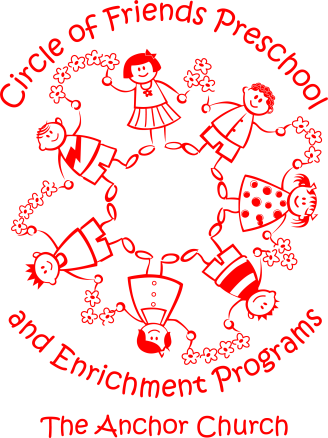 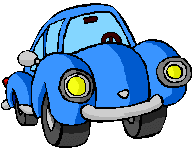 Date: _________________ Today my child will be going home with : _________________________________ (adult’s  name)Today  I will ALSO be picking up _______________________________ (child’s  name)  ____________________________ has my permission to pick up my child from school during the 2020-2021 school year.Parent Name   ______________________________     Parent Signature _________________________________________Date: _________________ Today my child will be going home with : _________________________________ (adult’s  name)Today  I will ALSO be picking up _______________________________ (child’s  name)  ____________________________ has my permission to pick up my child from school during the 2020-2021 school year.Parent Name   _______________________________Parent Signature _________________________________________